Regras para divulgação no DA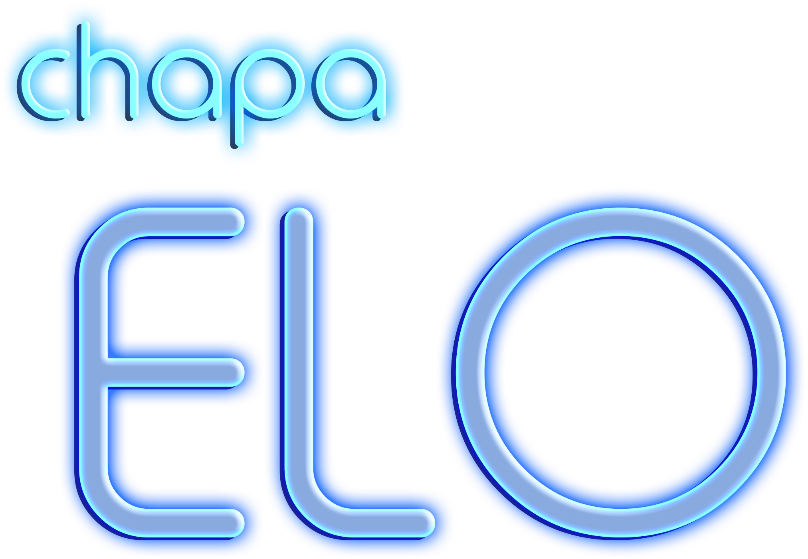 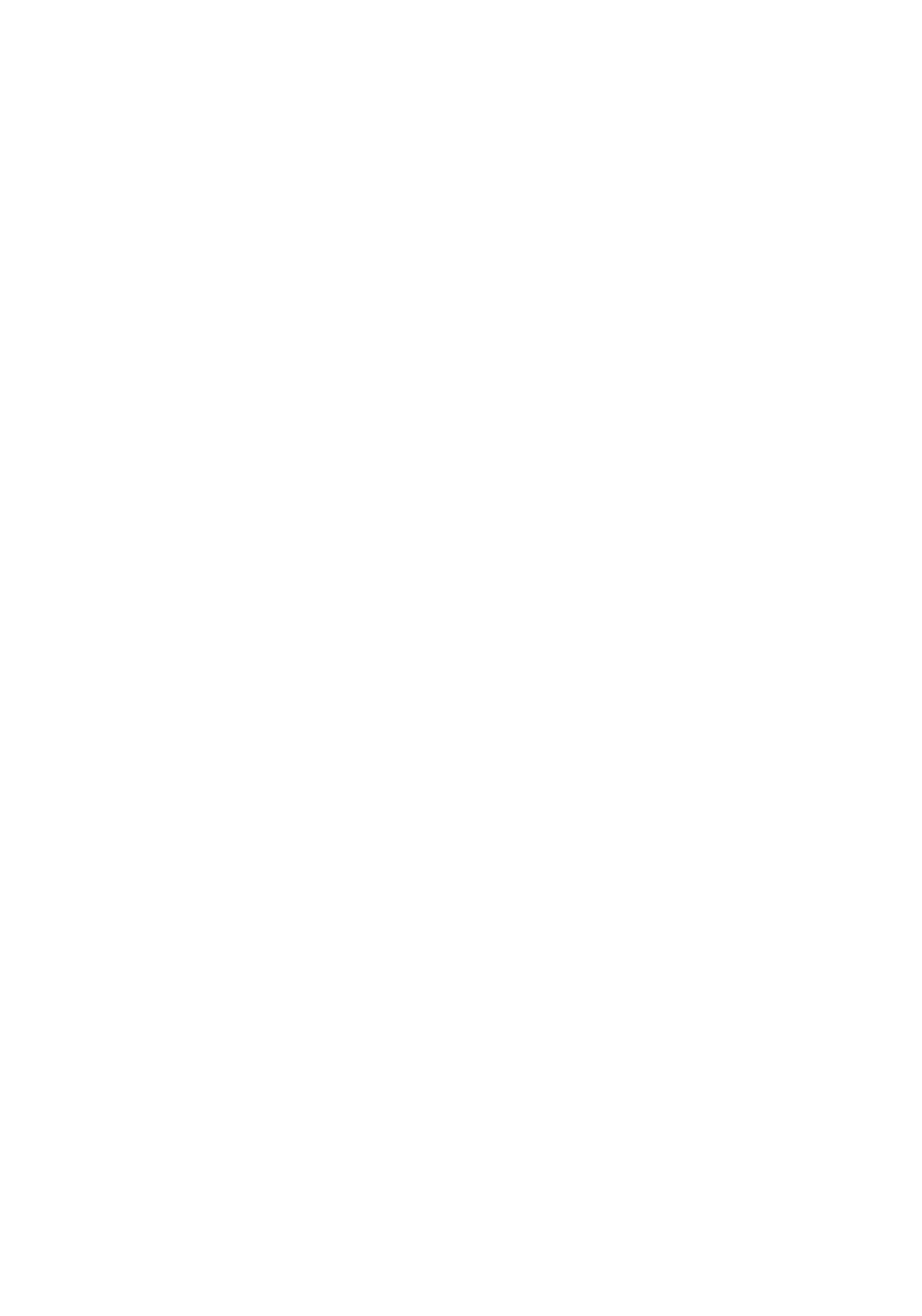 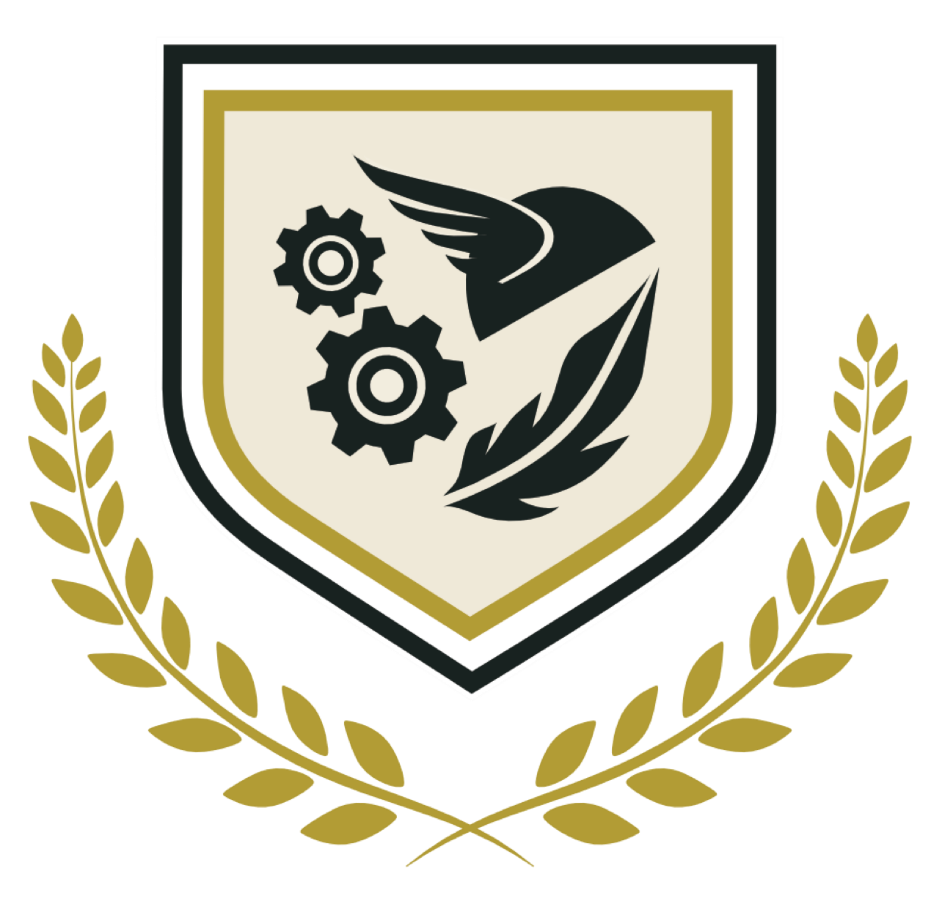 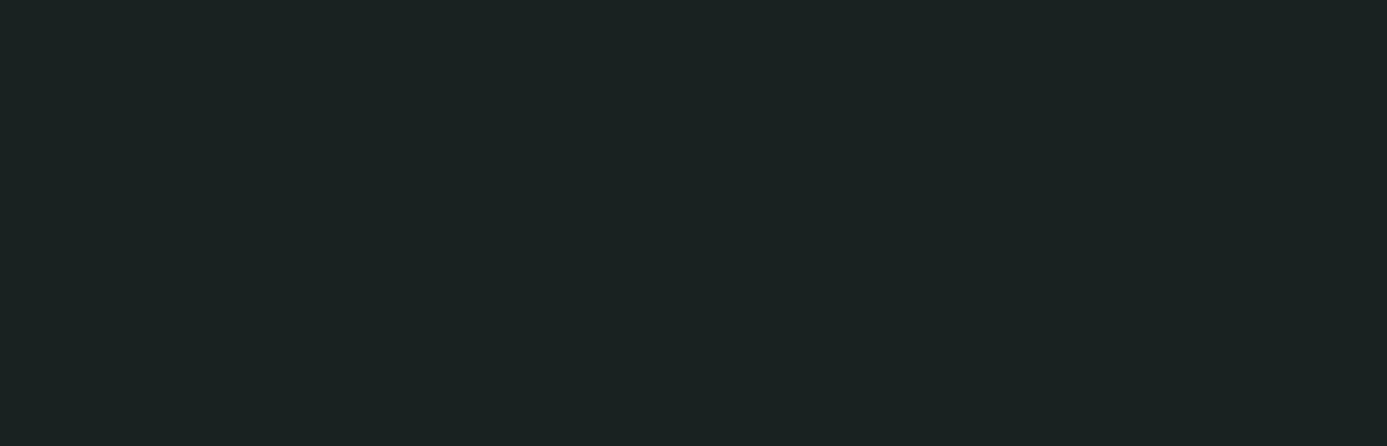 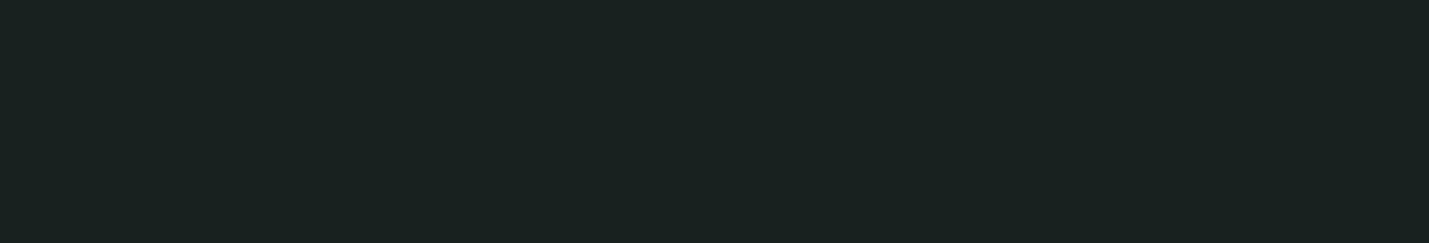 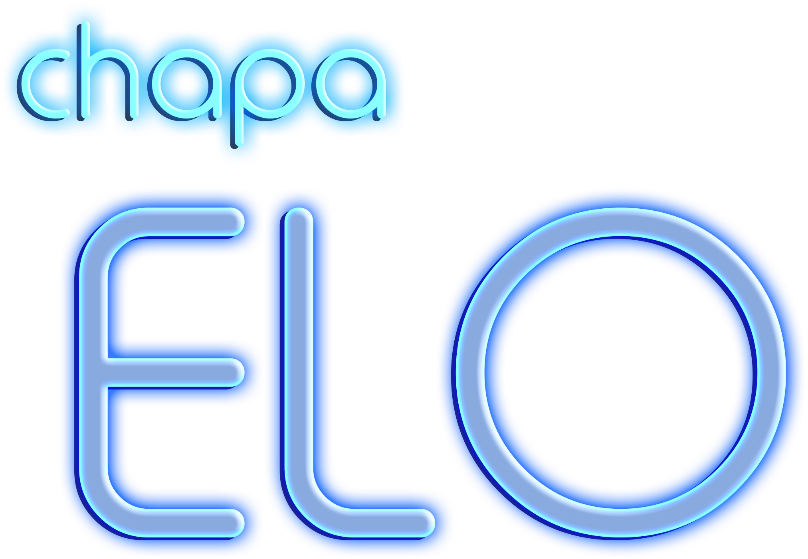 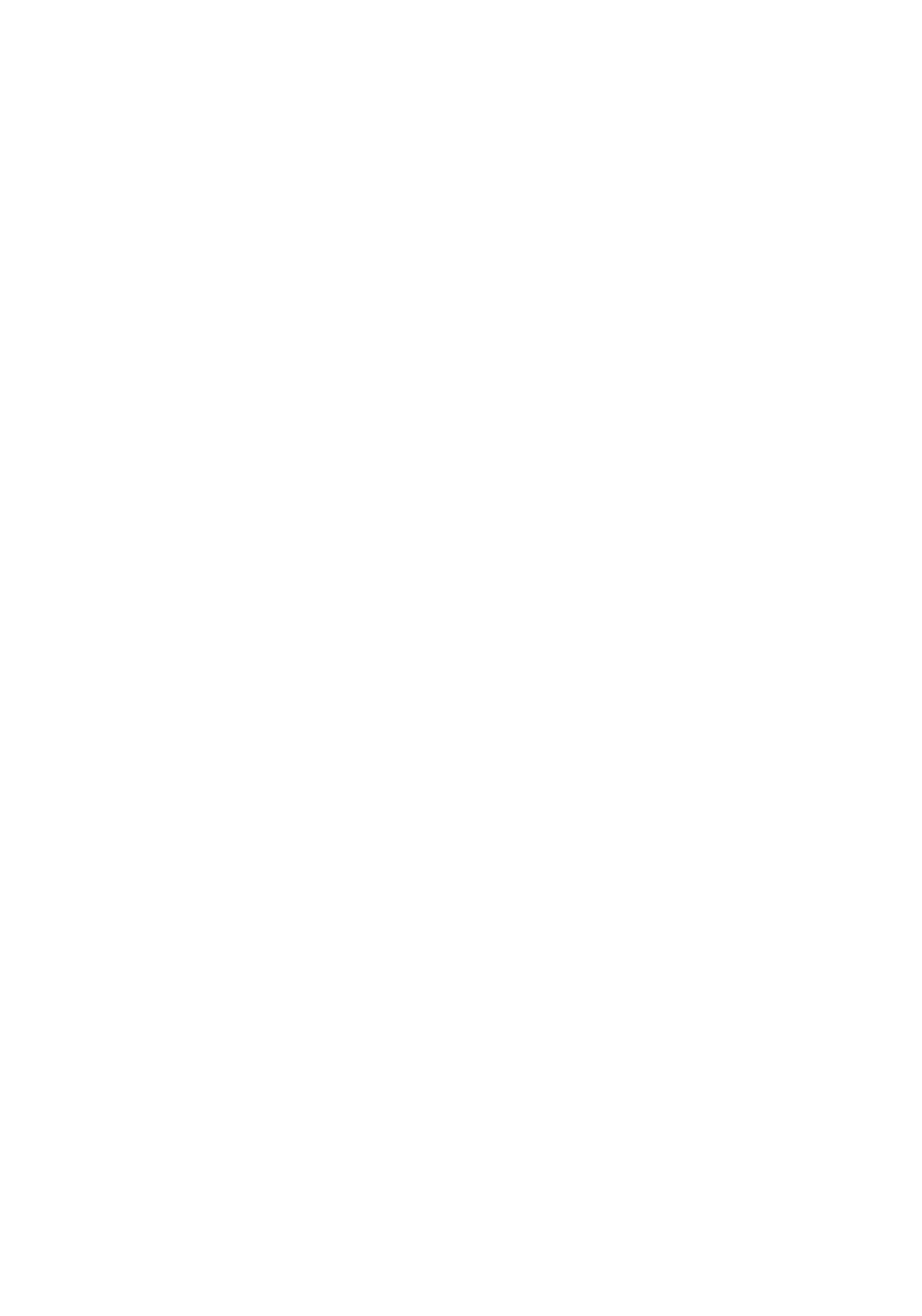 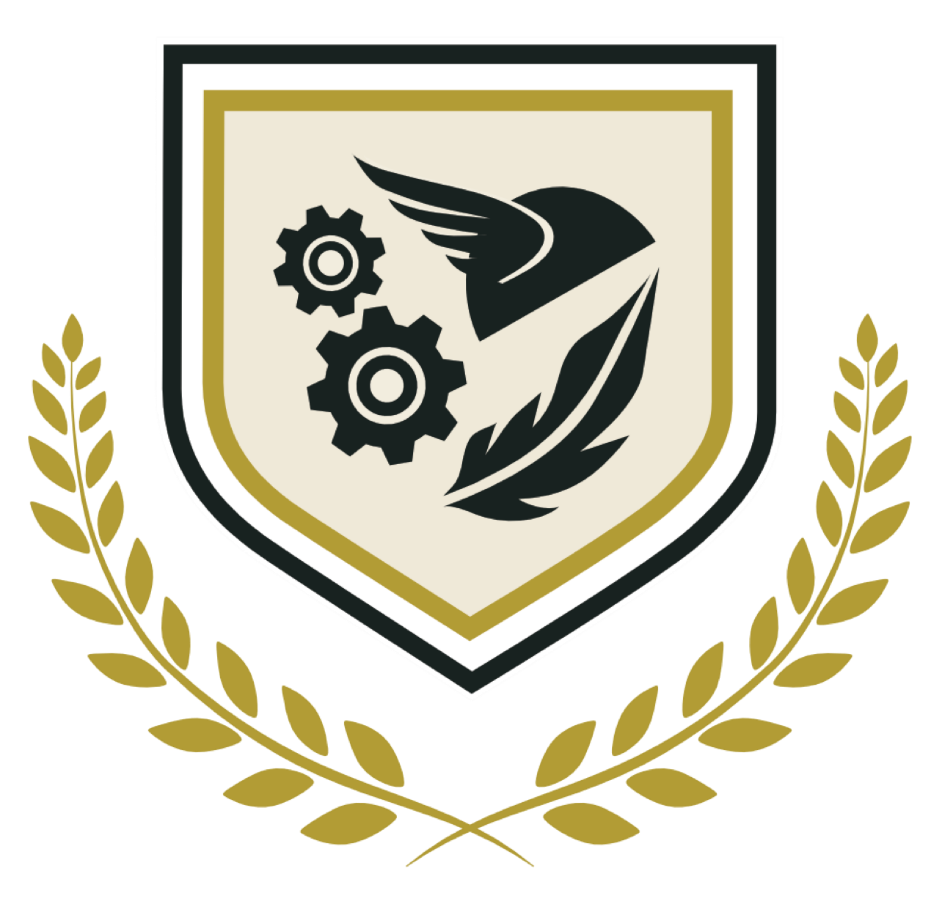 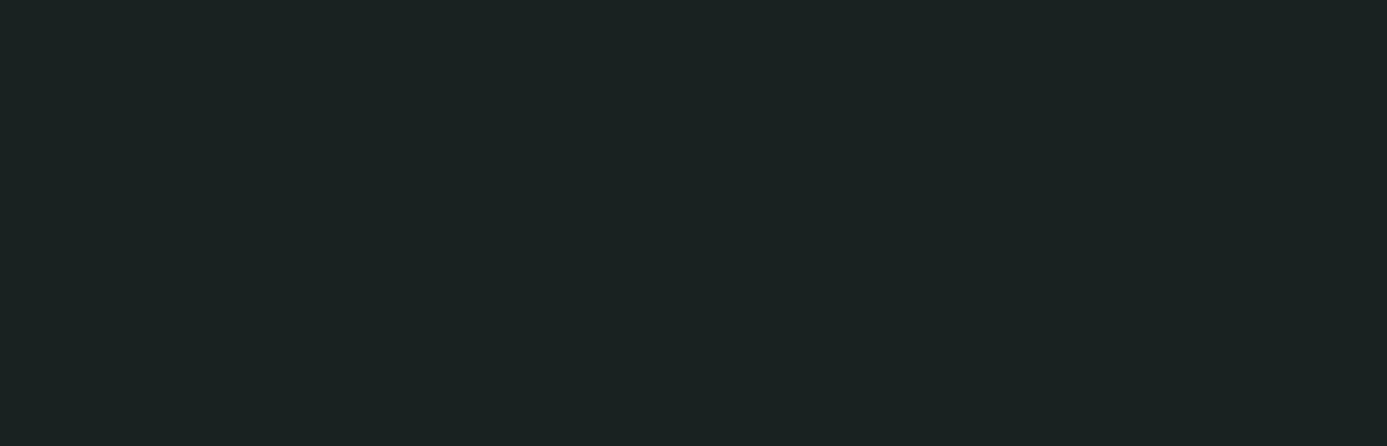 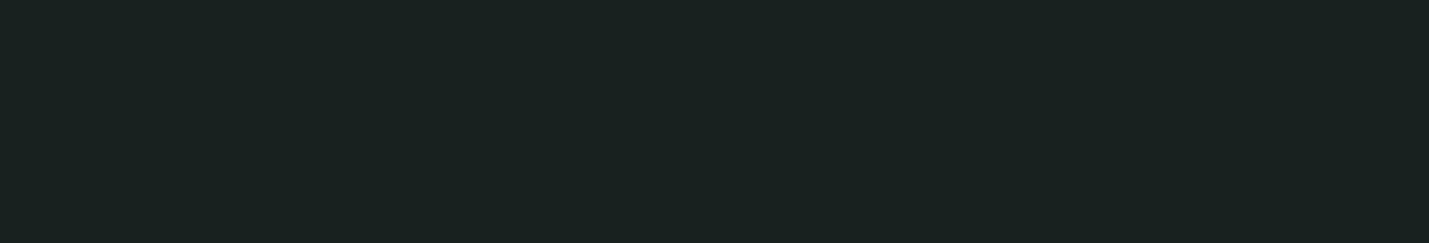 Válido para entidades e grupos da GVGestão Verso 2019.2 a 2020.1SumárioDIVULGAÇÃO NO ESPAÇO FÍSICO DO DAGV	3Divulgação no espaço físico do DAGVSobre o DAGVNosso espaço físicoO Diretório Acadêmico dispõe de espaços entre o 1º e o 2º andar da EAESP, e um espaço no piso térreo da EESP (o “quinto”). Nesses lugares, usufruimos de sofás, geladeiras, mesas, cadeiras, murais, televisões, puffs, microondas, quadros, e entre outros. Esses recursos pertencem ao DAGV e não devem ser deslocados ou alterados sem a autorização do Diretório. Coordenação do espaço do DAGV (Projetos)Por sermos uma organização de representatividade acadêmica que busca atender às demandas de todos os, aproximadamente, 3 mil alunos que compõem o alunato, estimulamos a atuação e iniciativa dos alunos, buscando atender a todos em suas diferenças e particularidades, visando a colaborar com a melhor experiência acadêmica e universitária que poderíamos ter. Para garantir que todas essas demandas sejam atingidas, a área de Projetos do DAGV, dirigida, atualmente, pela aluna Rafaella Junqueira, é encarregada pela coordenação e cuidados com os espaços de responsabilidade do Diretório. A equipe garante que a infraestrutura do DA seja capaz de agradar a todos e todas em termo de bem estar; mas, infelizmente, nem sempre esse trabalho é respeitado, e, por isso, institucionalizamos alguns regulamentos importantes para o uso dos nossos recursos e infraestruturas, para que todo o alunato possa aproveitar do que o Diretório oferece.Espaço físico e divulgaçãoNos espaços que atuamos, temos murais de cortiça, vidros e algumas paredes que podem ser usadas para divulgação de cartazes. Temos também nossas duas televisões do 1º andar e o acesso aos murais de vidro presentes nas escadas do 1º ao 5º andar. O DA coordena todos esses espaços e todos aqueles (alunos, alunas, grupos, coletivos e entidades) que quiserem se divulgar em um desses ambientes deve contatar a Diretoria de Relações Públicas.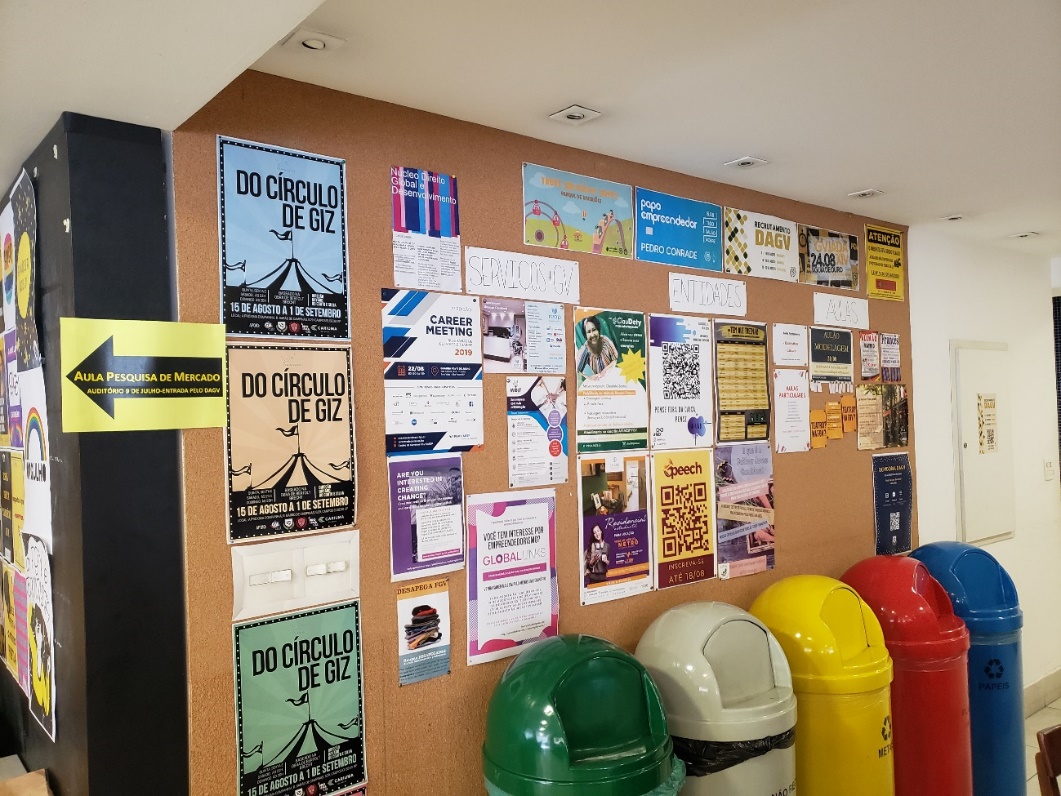 Imagem 1 – Mural de cortiça da entrada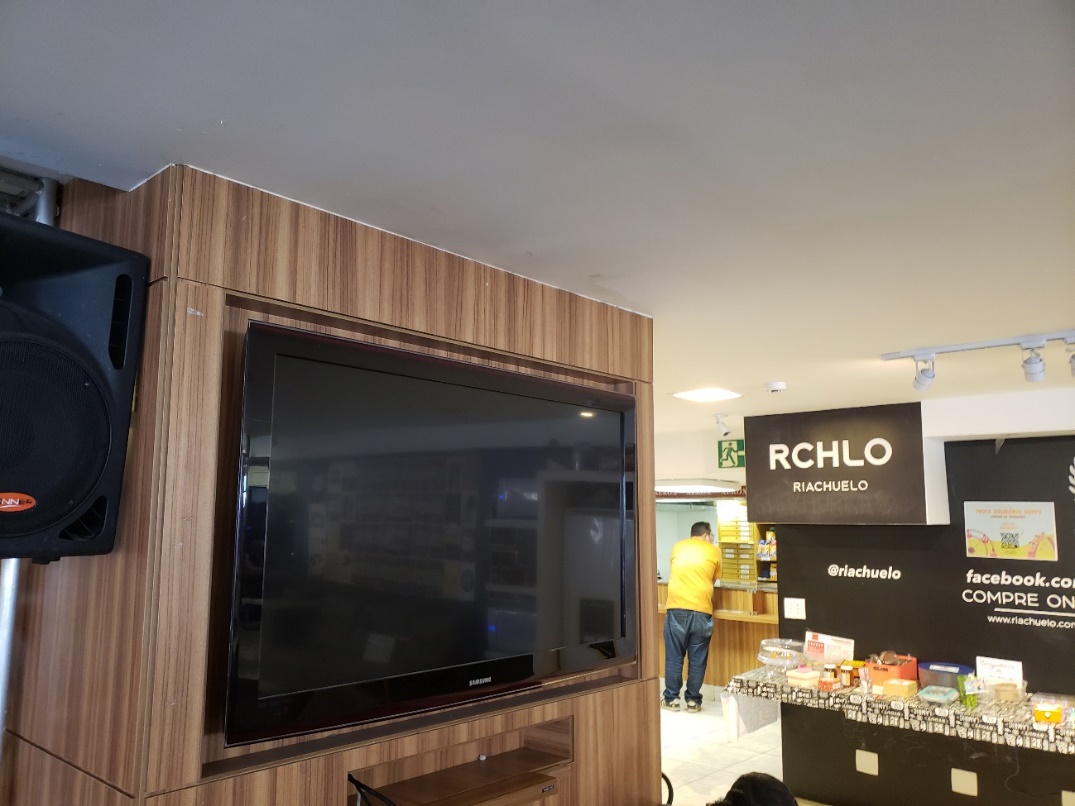 Imagem 2 – Televisão da mesinha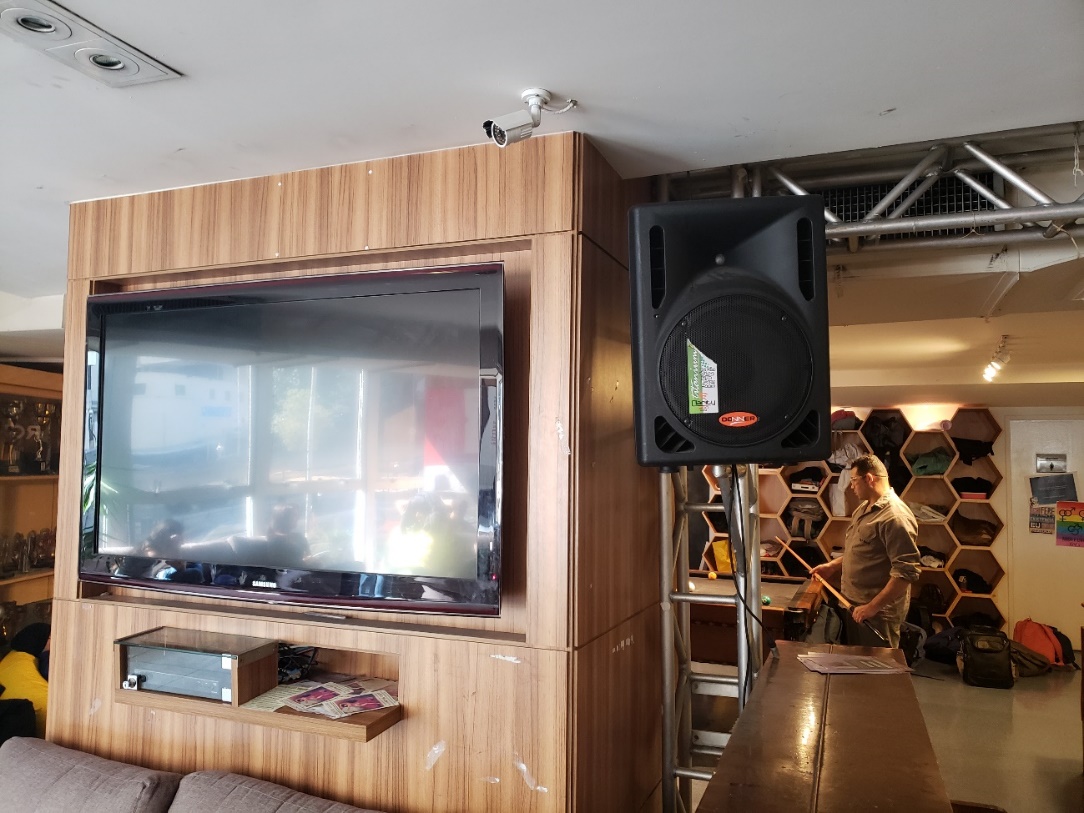 Imagem 3 – Televisão da janela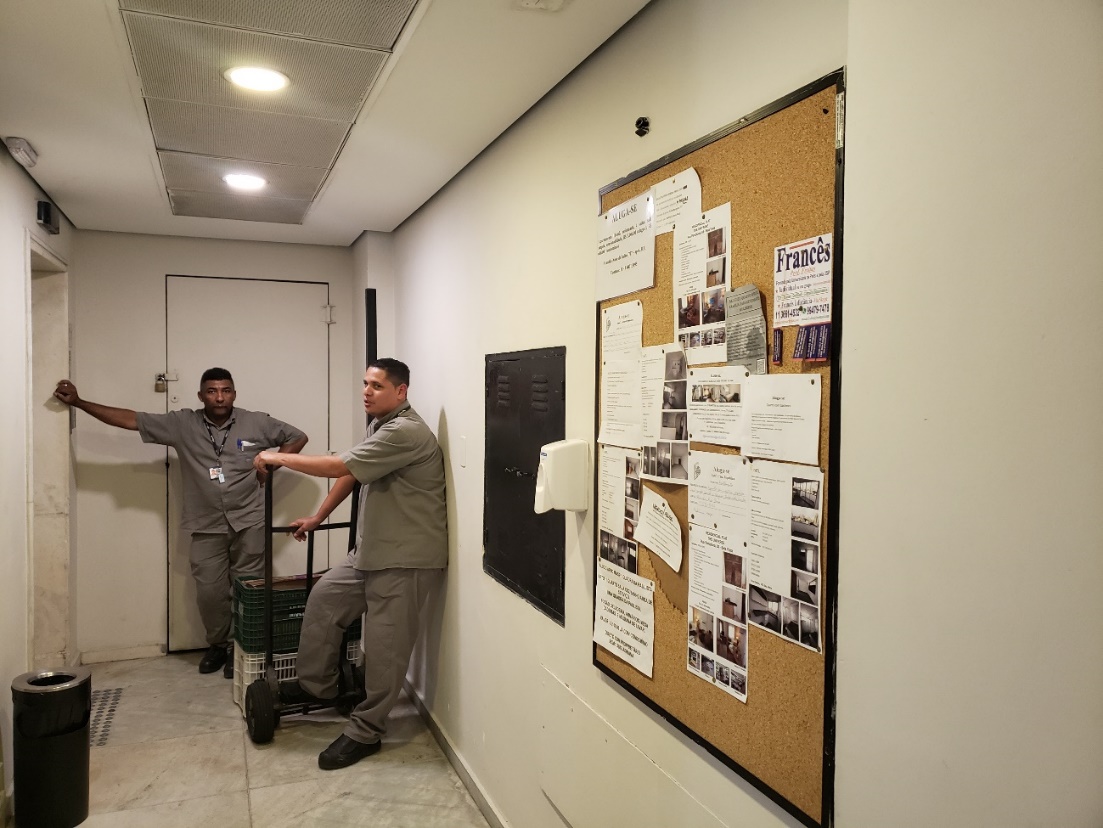 Imagem 4 – Mural de cortiça dos elevadores de serviço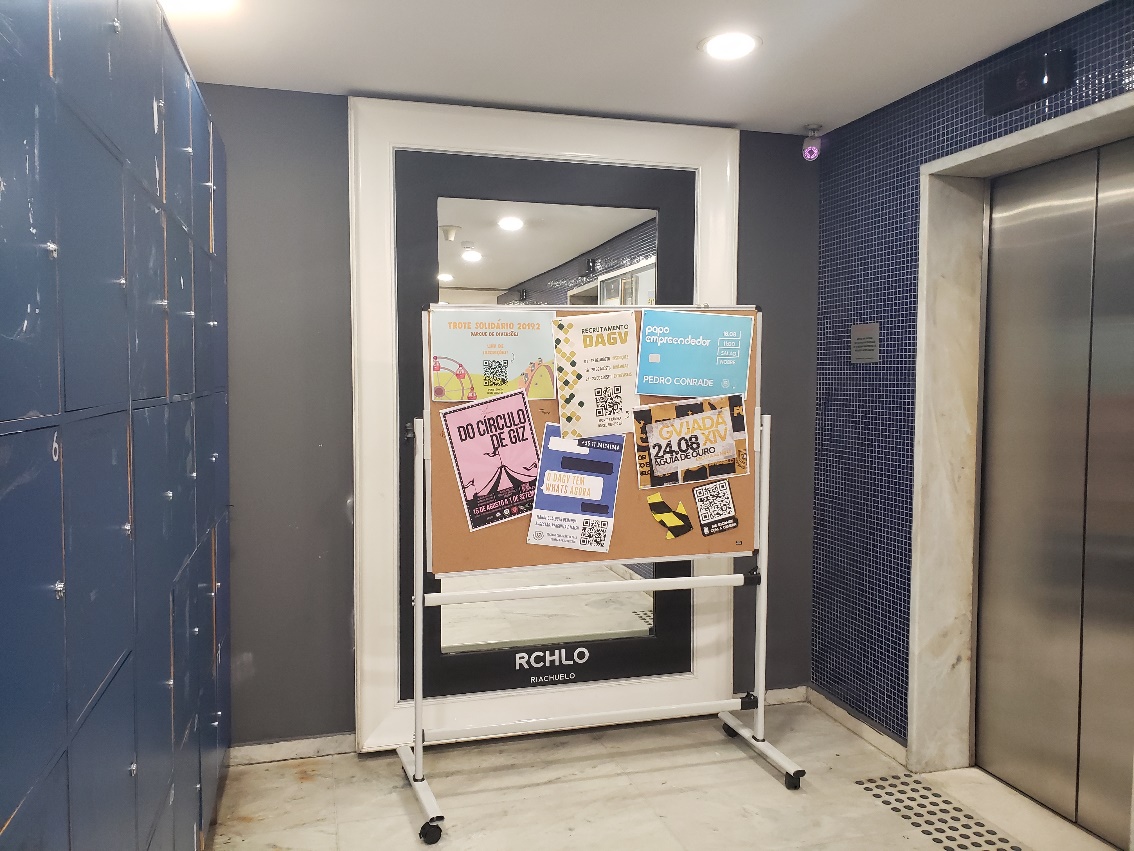 Imagem 5 – Mural de cortiça dos elevadores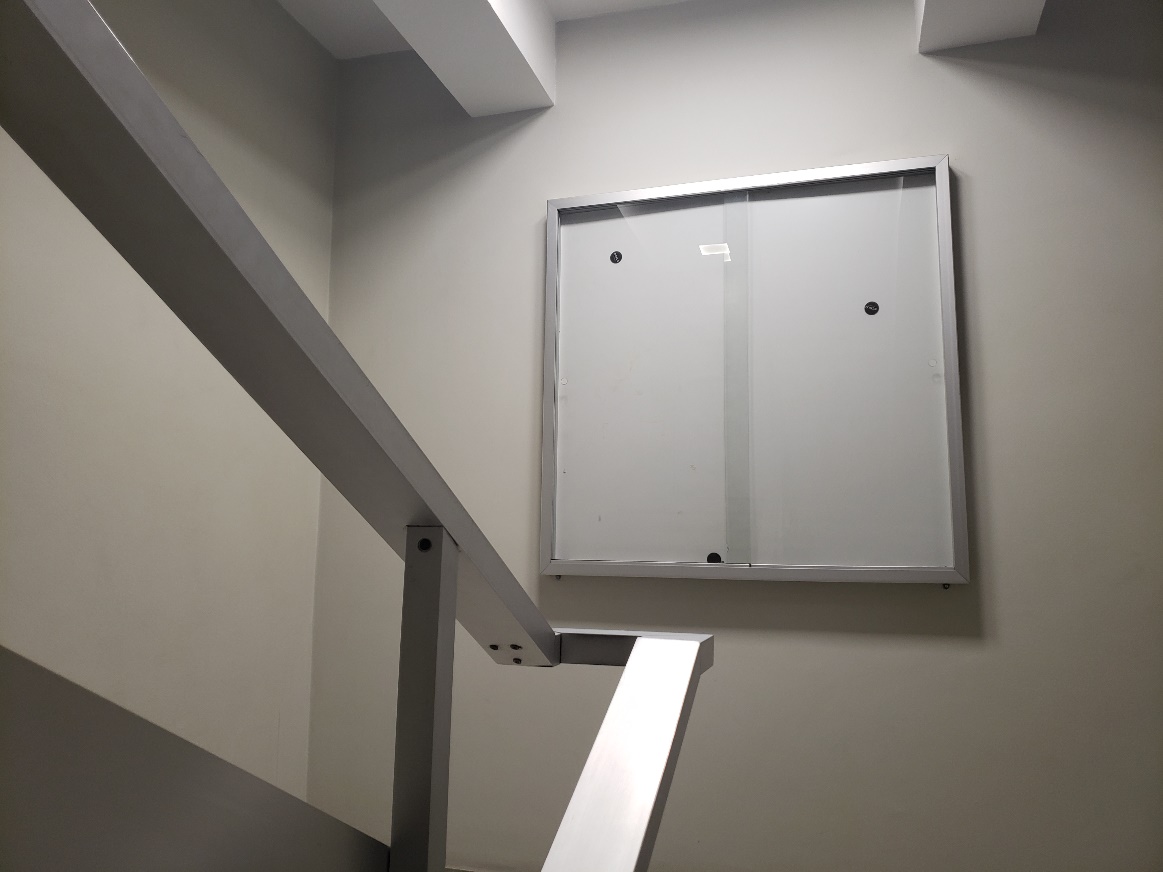 Imagem 6 – Mural de vidro das escadas (1º ao 5º andar)Requisitos da GV: DICOM e DAGVSobre a DICOM e suas atribuiçõesA FGV DICOM é a Diretoria de Comunicação e Marketing da Fundação; ela é a área responsável por desenvolver e implementar as ações de comunicação e marketing da FGV, gerindo a solidez da marca e a manutenção de sua credibilidade junto ao público interno (como seus alunos e professores) e externo. Entre as funções da DICOM, estão a criação de políticas e processos que alinhem as atividades de comunicação e marketing, publicidade, assessoria de imprensa, produção de conteúdo, sites, newsletters, comunicação interna, eventos, inteligência de mercado, call center, CRM, design e marketing digital – direcionadas aos públicos nacional e internacional. Em suma, a função da DICOM é fortalecer no Brasil e no exterior a marca da FGV, posicionando-a como referência de tradição, excelência e inovação. Relação DAGV x DICOMNós, alunos, não temos acesso aos murais de vidro que ficam entre os elevadores. Esses murais pertencem à DICOM. Dessa forma, é estritamente proibida a divulgação em espaços pertencentes à publicidade da FGV, como é o caso também de todos os murais de vidro das escadas do 6º ao 12º andar, e do térreo. Os murais de vidro que temos acesso são bem controlados pelas regras da DICOM, até porque não é só um espaço para iniciativa dos alunos, mas também para todas as instâncias e grupos da GV.Divulgação de entidades e grupos da GV nos espaços do DAGVPasso a passoEnviar solicitação para a diretoria de Relações Públicas (e-mail: rp@dagv.org.br ou, (11) 97676-1204), indicando o local que deseja-se divulgar o grupo ou entidade;Indicar por quanto tempo deseja que a divulgação seja feita;Na mesma solicitação, enviar a arte que será divulgada e a modalidade de divulgação, pois ela deve passar pela aprovação do DA, seguindo as regras da GV.No caso de divulgação na modalidade de cartaz: quando acabar o período de divulgação da entidade/grupo, caberá a pessoa responsável buscar o cartaz na sede do Diretório Acadêmico. Se o cartaz não for retirado no tempo previsto, este será deslocado para a sede do Diretório Acadêmico, onde o grupo/entidade poderá busca-lo.Regras de divulgação É proibido que um grupo / entidade realize uma divulgação nos espaços do DA sem a autorização do Diretório; Cada modalidade de divulgação tem um tempo e quantidade a serem seguidos:Observação: se for divulgado um evento nas televisões ou na agenda semanal do DAGV, este deve, necessariamente, ocorrer na mesma semana na qual está sendo divulgado. Os cartazes devem ter, no máximo, o tamanho A3 de impressão.Caso seja violada alguma das regras anteriores, o grupo / entidade será advertido, sua divulgação será retirada, não podendo ser divulgar pelo período de 2 semanas nos espaços do DA. Caso este grupo / entidade viole os regulamentos consecutivamente, ele poderá levar punições mais rigorosas, não podendo se divulgar através do DA de 3 meses a 1 ano. Se a divulgação que violou as regras aqui presentes apresentar conteúdo impróprio (que ofenda os Direitos Humanos, por exemplo), caberá à gestão diretora do Diretório Acadêmico impor as consequências mais adequadas.Observação: os espaços coordenados pelo Diretório Acadêmico dispõem de câmeras de segurança que alcançam todas as áreas do 1º andar. ContatosAlice Grinbaum, diretora de Relações Públicas do DAGV: Sobre divulgação em espaços do Diretório e sobre a relação do DAGV com entidades, grupos da GV e outras iniciativas;E-mail: rp@dagv.org.br ou, celular: (11) 97676-1204. Rafaella Junqueira, diretora de Projetos do DAGV:Sobre problemas com o espaço físico, ferramentas e estruturas do DA como um todo;E-mail: projetos@dagv.org.br ou, celular: (12) 99714-4550.Diretório Acadêmico Getúlio Vargas (DAGV)Quaisquer outras dúvidas;E-mail: secretariageral@dagv.org.br ou dagv@dagv.org.br, telefone: (11) 3799-7907, ou, celular: (11) 94134-1944.CartazAté 3 semanas2 cartazes / entidade ou grupoImagem nas televisõesAté 1 semana1 imagem / entidade ou grupoAgenda semanal Eventos da semana1 imagem / entidade ou grupo